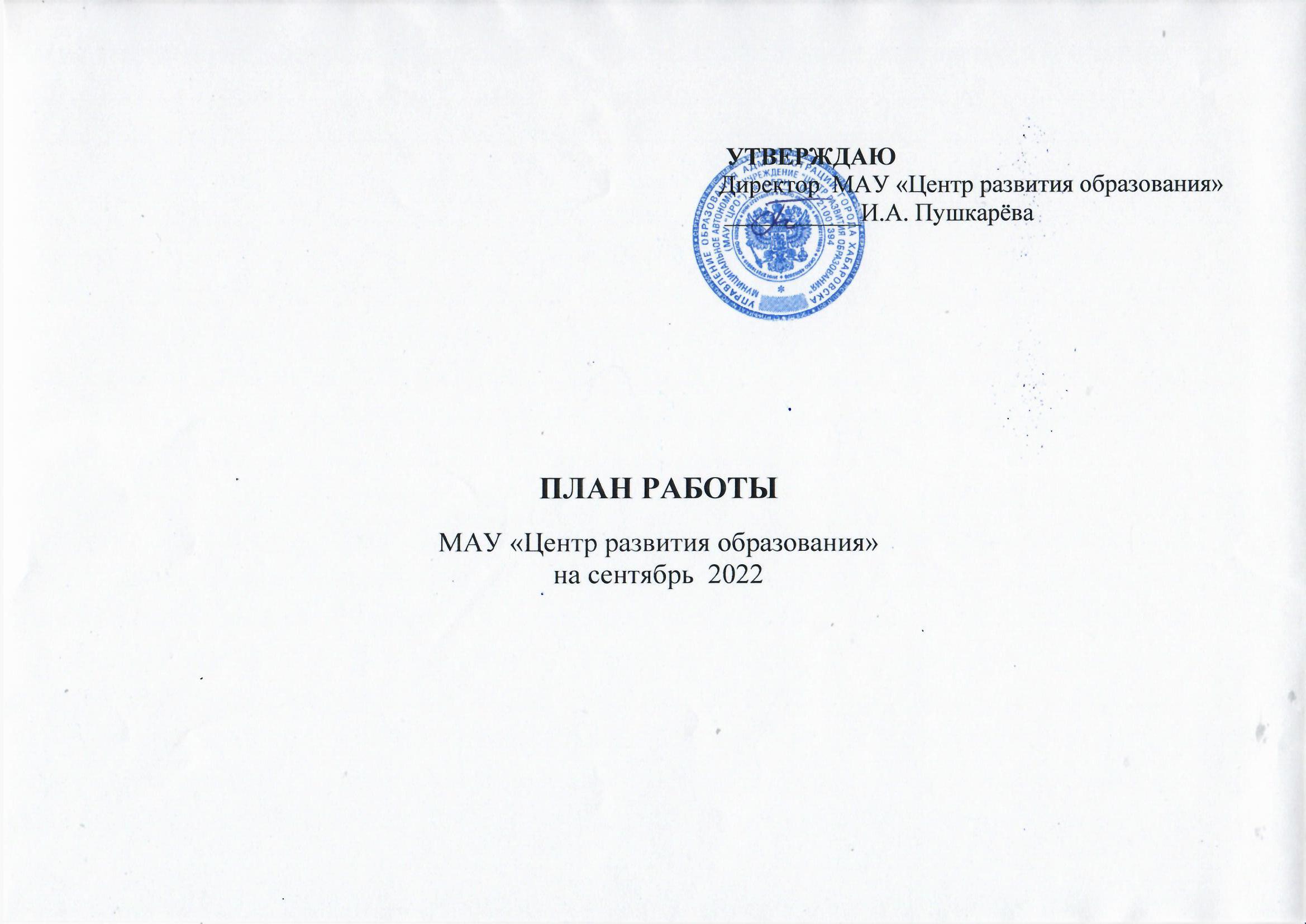 Дата, время, место проведенияМероприятияМероприятияМероприятияОтветственныеОтветственныеКатегорияКатегорияКатегория1. Праздничные, общегородские мероприятия1. Праздничные, общегородские мероприятия1. Праздничные, общегородские мероприятия1. Праздничные, общегородские мероприятия1. Праздничные, общегородские мероприятия1. Праздничные, общегородские мероприятия1. Праздничные, общегородские мероприятия1. Праздничные, общегородские мероприятия1. Праздничные, общегородские мероприятия02.09.202211.30Площадь «Город воинской славы»Торжественный митинг, посвященный 77-й годовщине окончания Второй мировой войны, старту смотра патриотической работы образовательных учреждений «Во Славу отцов и Отечества!»Торжественный митинг, посвященный 77-й годовщине окончания Второй мировой войны, старту смотра патриотической работы образовательных учреждений «Во Славу отцов и Отечества!»Торжественный митинг, посвященный 77-й годовщине окончания Второй мировой войны, старту смотра патриотической работы образовательных учреждений «Во Славу отцов и Отечества!»Лаборатория дополнительного образования и воспитательной работыЛаборатория дополнительного образования и воспитательной работыЛаборатория дополнительного образования и воспитательной работыПедагоги, обучающиеся ОУПедагоги, обучающиеся ОУ03.09.202209.00Мемориальный комплекс «Площадь Славы»Вахта Памяти на Посту № 1 у Вечного огня Мемориального комплекса «Площадь Славы»Вахта Памяти на Посту № 1 у Вечного огня Мемориального комплекса «Площадь Славы»Вахта Памяти на Посту № 1 у Вечного огня Мемориального комплекса «Площадь Славы»Добрин А.В., лаборатория дополнительного образования и воспитательной работыДобрин А.В., лаборатория дополнительного образования и воспитательной работыДобрин А.В., лаборатория дополнительного образования и воспитательной работыПедагоги, обучающиеся ОУПедагоги, обучающиеся ОУ08.09.202215.00Парк «Северный»  Форум молодых специалистов отрасли «Образование» Форум молодых специалистов отрасли «Образование» Форум молодых специалистов отрасли «Образование»Специалисты  МАУ ЦРОСпециалисты  МАУ ЦРОСпециалисты  МАУ ЦРОРуководители ОУРуководители ОУ01.09 - 23.09.2022МАУ ЦРОВсероссийский  конкурс сочинений – 2022 (школьный и муниципальный этапы)Всероссийский  конкурс сочинений – 2022 (школьный и муниципальный этапы)Всероссийский  конкурс сочинений – 2022 (школьный и муниципальный этапы)Диденко А. С.,предметно-методическая лабораторияДиденко А. С.,предметно-методическая лабораторияДиденко А. С.,предметно-методическая лабораторияОбучающиеся ОУОбучающиеся ОУ26.09 - 30.09.2022(по отдельному  графику)Школьный этап Всероссийской олимпиады школьниковШкольный этап Всероссийской олимпиады школьниковШкольный этап Всероссийской олимпиады школьниковНартова Н.Л., предметно-методическая лабораторияНартова Н.Л., предметно-методическая лабораторияНартова Н.Л., предметно-методическая лабораторияПедагоги, обучающиеся ОУПедагоги, обучающиеся ОУ2. Организационные мероприятия2. Организационные мероприятия2. Организационные мероприятия2. Организационные мероприятия2. Организационные мероприятия2. Организационные мероприятия2. Организационные мероприятия2. Организационные мероприятия2. Организационные мероприятия01.09  - 05.09.2022МАУ ЦРООрганизация участия обучающихся в краевом конкурсе сочинений «Мой язык – мои крылья»Организация участия обучающихся в краевом конкурсе сочинений «Мой язык – мои крылья»Организация участия обучающихся в краевом конкурсе сочинений «Мой язык – мои крылья»Диденко А. С.,предметно-методическая лабораторияДиденко А. С.,предметно-методическая лабораторияОбучающиеся ОУОбучающиеся ОУОбучающиеся ОУ01.09 - 07.09.2022МАУ ЦРООрганизация участи общеобразовательных учреждений в проекте «Поделись своим знанием» Организация участи общеобразовательных учреждений в проекте «Поделись своим знанием» Организация участи общеобразовательных учреждений в проекте «Поделись своим знанием» Храмова Е.С.,лаборатория учебно-методического, информационного и медийного обеспеченияХрамова Е.С.,лаборатория учебно-методического, информационного и медийного обеспеченияЗаместители директоров по ВРЗаместители директоров по ВРЗаместители директоров по ВР01.09 - 09.09.2022МАУ ЦРООрганизация участия в краевом конкурсе «Семья Хабаровского края»Организация участия в краевом конкурсе «Семья Хабаровского края»Организация участия в краевом конкурсе «Семья Хабаровского края»Кучерова С.Н., лаборатория дополнительного образования и воспитательной работыКучерова С.Н., лаборатория дополнительного образования и воспитательной работыРуководители ОУ Руководители ОУ Руководители ОУ 01.09 - 09.09.2022Подготовка городского  конкурса на лучший проект «Слагаемые здоровья» в дошкольных образовательных учрежденияхПодготовка городского  конкурса на лучший проект «Слагаемые здоровья» в дошкольных образовательных учрежденияхПодготовка городского  конкурса на лучший проект «Слагаемые здоровья» в дошкольных образовательных учрежденияхБорзова Н.А.,лаборатория дошкольного, начального общего и инклюзивного образованияБорзова Н.А.,лаборатория дошкольного, начального общего и инклюзивного образованияВоспитанники ДОУ Воспитанники ДОУ Воспитанники ДОУ 01.09 - 09.09.2022МАУ ЦРООбновление базы данных ответственных за процедуру аттестации, повышения квалификации и профессиональную переподготовку в ОУОбновление базы данных ответственных за процедуру аттестации, повышения квалификации и профессиональную переподготовку в ОУОбновление базы данных ответственных за процедуру аттестации, повышения квалификации и профессиональную переподготовку в ОУКравчук А.В.,Кротова А.А.,лаборатория кадрового обеспеченияКравчук А.В.,Кротова А.А.,лаборатория кадрового обеспеченияПедагоги ОУПедагоги ОУПедагоги ОУ01.09 - 10.09.2022МАУ ЦРООрганизация работы    районных (городских) предметных методических объединений, творческих групп  на 2022-2023 учебный год»Организация работы    районных (городских) предметных методических объединений, творческих групп  на 2022-2023 учебный год»Организация работы    районных (городских) предметных методических объединений, творческих групп  на 2022-2023 учебный год»Разакбергенова Т.В.,предметно-методическая лабораторияРазакбергенова Т.В.,предметно-методическая лабораторияРуководители ОУРуководители ОУРуководители ОУ01.09 - 20.09.2022МАУ ЦРООрганизация  социально-психологического тестирования обучающихся 7-11 классов Организация  социально-психологического тестирования обучающихся 7-11 классов Организация  социально-психологического тестирования обучающихся 7-11 классов Викулова О.А., лаборатория дополнительного образования и воспитательной работыВикулова О.А., лаборатория дополнительного образования и воспитательной работыРуководители ОУРуководители ОУРуководители ОУ01.09 - 30.09.2022МАУ ЦРОРабота «горячей линии» по вопросам персонифицированного дополнительного образованияРабота «горячей линии» по вопросам персонифицированного дополнительного образованияРабота «горячей линии» по вопросам персонифицированного дополнительного образованияЗагорская И.С., Друца А.П.,  лаборатория дополнительного образования и воспитательной работыЗагорская И.С., Друца А.П.,  лаборатория дополнительного образования и воспитательной работыРодители/ законные представители обучающихсяРодители/ законные представители обучающихсяРодители/ законные представители обучающихся01.09  - 30.09.2022МАУ ЦРООрганизация участия в городском конкурсе на лучшую работу по профилактике правонарушений и безнадзорностиОрганизация участия в городском конкурсе на лучшую работу по профилактике правонарушений и безнадзорностиОрганизация участия в городском конкурсе на лучшую работу по профилактике правонарушений и безнадзорностиВикулова О.А., лаборатория дополнительного образования и воспитательной работыВикулова О.А., лаборатория дополнительного образования и воспитательной работыПедагоги ОУПедагоги ОУПедагоги ОУСентябрь (дата и место проведения на согласовании)МАУ ЦРООрганизация мероприятий  по  пилотной апробации процедур аттестации кандидатов на должность руководителя и руководителей общеобразовательных организаций Организация мероприятий  по  пилотной апробации процедур аттестации кандидатов на должность руководителя и руководителей общеобразовательных организаций Организация мероприятий  по  пилотной апробации процедур аттестации кандидатов на должность руководителя и руководителей общеобразовательных организаций Кротова А.А.,лаборатория кадрового обеспеченияКротова А.А.,лаборатория кадрового обеспеченияРуководители ОУРуководители ОУРуководители ОУ01.09 - 30.09.2022МАУ ЦРООрганизация работы с образовательными учреждениями по ИПРА детей- инвалидовОрганизация работы с образовательными учреждениями по ИПРА детей- инвалидовОрганизация работы с образовательными учреждениями по ИПРА детей- инвалидовСеменникова А.В.,лаборатория дошкольного, начального общего и инклюзивного образованияСеменникова А.В.,лаборатория дошкольного, начального общего и инклюзивного образованияОтветственные за организацию реализации ИПРА в ДОУ, ОУОтветственные за организацию реализации ИПРА в ДОУ, ОУОтветственные за организацию реализации ИПРА в ДОУ, ОУ01.09 - 30.09.2022МАУ ЦРООрганизация мониторинга качества дошкольного образованияОрганизация мониторинга качества дошкольного образованияОрганизация мониторинга качества дошкольного образованияБорзова Н.А., лаборатория дошкольного, начального общего и инклюзивного образованияБорзова Н.А., лаборатория дошкольного, начального общего и инклюзивного образованияРуководители ДОУРуководители ДОУРуководители ДОУ01.09 - 30.09.2022МАУ ЦРООрганизация участия общеобразовательных организаций во Всероссийских открытых уроках «ПроеКТОриЯ»Организация участия общеобразовательных организаций во Всероссийских открытых уроках «ПроеКТОриЯ»Организация участия общеобразовательных организаций во Всероссийских открытых уроках «ПроеКТОриЯ»Шеховцова Е.В.,предметно-методическая лабораторияШеховцова Е.В.,предметно-методическая лабораторияОбучающиеся ОУОбучающиеся ОУОбучающиеся ОУ01.09 - 30.09.2022МАУ ЦРО Организация работы общеобразовательных организаций на платформах: «Учи.ру», РЭШ,  «Я-Класс», «Яндекс.Учебник», Educont.ru, «Фоксфорд», «Сферум» и др.Организация работы общеобразовательных организаций на платформах: «Учи.ру», РЭШ,  «Я-Класс», «Яндекс.Учебник», Educont.ru, «Фоксфорд», «Сферум» и др.Организация работы общеобразовательных организаций на платформах: «Учи.ру», РЭШ,  «Я-Класс», «Яндекс.Учебник», Educont.ru, «Фоксфорд», «Сферум» и др.Кутилова В.В.,лаборатория учебно-методического, информационного и медийного обеспеченияКутилова В.В.,лаборатория учебно-методического, информационного и медийного обеспеченияЗаместители директоров по УВР, педагоги ОУЗаместители директоров по УВР, педагоги ОУЗаместители директоров по УВР, педагоги ОУ01.09 - 30.09.2022МАУ ЦРООрганизация проведения школьного этапа Всероссийской предметной олимпиады школьников 4 – 11 классовОрганизация проведения школьного этапа Всероссийской предметной олимпиады школьников 4 – 11 классовОрганизация проведения школьного этапа Всероссийской предметной олимпиады школьников 4 – 11 классовНартова Н.Л., предметно-методическая лабораторияНартова Н.Л., предметно-методическая лабораторияОбучающиеся, педагоги ОУОбучающиеся, педагоги ОУОбучающиеся, педагоги ОУ01.09 - 30.09.2022МАУ ЦРООрганизация участия педагогов в краевом этапе Всероссийского конкурса «Лучшая программа организации отдыха и оздоровления детей»Организация участия педагогов в краевом этапе Всероссийского конкурса «Лучшая программа организации отдыха и оздоровления детей»Организация участия педагогов в краевом этапе Всероссийского конкурса «Лучшая программа организации отдыха и оздоровления детей»Кучерова С.Н., лаборатория дополнительного образования и воспитательной работыКучерова С.Н., лаборатория дополнительного образования и воспитательной работыПедагоги ОУПедагоги ОУПедагоги ОУ01.09 - 30.09.2022(по отдельному графику)Приёмка лагерей с дневным пребыванием детейПриёмка лагерей с дневным пребыванием детейПриёмка лагерей с дневным пребыванием детейКучерова С.Н., лаборатория дополнительного образования и воспитательной работыКучерова С.Н., лаборатория дополнительного образования и воспитательной работыРуководители ОУРуководители ОУРуководители ОУ14.09 - 30.09.2022МАУ ЦРООрганизация мониторинговых исследований по оценке уровня готовности к обучению в начальной школе  – 1-й классОрганизация мониторинговых исследований по оценке уровня готовности к обучению в начальной школе  – 1-й классОрганизация мониторинговых исследований по оценке уровня готовности к обучению в начальной школе  – 1-й классДанилина Н.В., лаборатория дошкольного, начального общего и инклюзивного образованияДанилина Н.В., лаборатория дошкольного, начального общего и инклюзивного образованияЗаместители директоров по УВР ОУЗаместители директоров по УВР ОУЗаместители директоров по УВР ОУ15.09 - 30.09.2022МАУ ЦРО Сбор информации и подготовка отчета о деятельности школьных команд волонтеров «Тимуровцы информационного общества» за 3 квартал 2022 годаСбор информации и подготовка отчета о деятельности школьных команд волонтеров «Тимуровцы информационного общества» за 3 квартал 2022 годаСбор информации и подготовка отчета о деятельности школьных команд волонтеров «Тимуровцы информационного общества» за 3 квартал 2022 годаКутилова В.В.,лаборатория учебно-методического, информационного и медийного обеспеченияКутилова В.В.,лаборатория учебно-методического, информационного и медийного обеспеченияПедагоги ОУПедагоги ОУПедагоги ОУ3. Семинары. Учебная деятельность3. Семинары. Учебная деятельность3. Семинары. Учебная деятельность3. Семинары. Учебная деятельность3. Семинары. Учебная деятельность3. Семинары. Учебная деятельность3. Семинары. Учебная деятельность3. Семинары. Учебная деятельность3. Семинары. Учебная деятельность08.09.202215.00МАОУ СОШ № 77 08.09.202215.00МАОУ СОШ № 77 Семинар «Особенности работы педагогов с детьми, подвергшимися насилию»Семинар «Особенности работы педагогов с детьми, подвергшимися насилию»Семинар «Особенности работы педагогов с детьми, подвергшимися насилию»Парфенова С.В., лаборатория дошкольного, начального общего и инклюзивного образованияПарфенова С.В., лаборатория дошкольного, начального общего и инклюзивного образованияПарфенова С.В., лаборатория дошкольного, начального общего и инклюзивного образованияСоциальные педагоги, педагоги-психологи образовательных учреждений09.09.202114.00МБОУ гимназия № 509.09.202114.00МБОУ гимназия № 5Школа молодого учителя начальных классов «Формирование профессиональной компетентности учителя начальных классов»Школа молодого учителя начальных классов «Формирование профессиональной компетентности учителя начальных классов»Школа молодого учителя начальных классов «Формирование профессиональной компетентности учителя начальных классов»Данилина Н.В., лаборатория дошкольного, начального общего и инклюзивного образованияДанилина Н.В., лаборатория дошкольного, начального общего и инклюзивного образованияДанилина Н.В., лаборатория дошкольного, начального общего и инклюзивного образованияМолодые учителя начальных классов15.09.202214.00МАОУ гимназия № 315.09.202214.00МАОУ гимназия № 3Семинар «Практические аспекты применения медиативных процедур»Семинар «Практические аспекты применения медиативных процедур»Семинар «Практические аспекты применения медиативных процедур»Парфенова С.В., Чегурко Т.В.,лаборатория дошкольного, начального общего и инклюзивного образованияПарфенова С.В., Чегурко Т.В.,лаборатория дошкольного, начального общего и инклюзивного образованияПарфенова С.В., Чегурко Т.В.,лаборатория дошкольного, начального общего и инклюзивного образованияШкольные медиаторы15.09.202214.30МАДОУ № 17315.09.202214.30МАДОУ № 173Школа Старшего воспитателя «Современные подходы к организации работы методического кабинета»Школа Старшего воспитателя «Современные подходы к организации работы методического кабинета»Школа Старшего воспитателя «Современные подходы к организации работы методического кабинета»Борзова Н.А., лаборатория дошкольного, начального общего и инклюзивного образованияБорзова Н.А., лаборатория дошкольного, начального общего и инклюзивного образованияБорзова Н.А., лаборатория дошкольного, начального общего и инклюзивного образованияСтаршие воспитатели, заместители заведующих по ВМР 19.09.202215.00МБОУ гимназия № 119.09.202215.00МБОУ гимназия № 1Семинар «Учебно-методическое сопровождение образовательного процесса как фактор обеспечения обновленных ФГОС»Семинар «Учебно-методическое сопровождение образовательного процесса как фактор обеспечения обновленных ФГОС»Семинар «Учебно-методическое сопровождение образовательного процесса как фактор обеспечения обновленных ФГОС»Киселева А.Я.,лаборатория кадрового обеспеченияКиселева А.Я.,лаборатория кадрового обеспеченияКиселева А.Я.,лаборатория кадрового обеспеченияМолодые педагоги ОУ21.09.202210.00МАДОУ № 18421.09.202210.00МАДОУ № 184Семинар - практикум  «Образовательный терренкур как средство развития двигательной и познавательной активности детей дошкольного возраста»Семинар - практикум  «Образовательный терренкур как средство развития двигательной и познавательной активности детей дошкольного возраста»Семинар - практикум  «Образовательный терренкур как средство развития двигательной и познавательной активности детей дошкольного возраста»Борзова Н.А.,  лаборатория дошкольного, начального общего и инклюзивного образованияБорзова Н.А.,  лаборатория дошкольного, начального общего и инклюзивного образованияБорзова Н.А.,  лаборатория дошкольного, начального общего и инклюзивного образованияИнструкторы по физической культуре ДОУ23.09.202215.00МАОУ «СШ № 51»23.09.202215.00МАОУ «СШ № 51»Семинар «Особенности разработки учебной документации для детей с ОВЗ и инвалидностью»Семинар «Особенности разработки учебной документации для детей с ОВЗ и инвалидностью»Семинар «Особенности разработки учебной документации для детей с ОВЗ и инвалидностью»Чегурко Т.В., лаборатория дошкольного, начального общего и инклюзивного образованияЧегурко Т.В., лаборатория дошкольного, начального общего и инклюзивного образованияЧегурко Т.В., лаборатория дошкольного, начального общего и инклюзивного образованияПедагоги, работающие с детьми с ОВЗ28.09.202215.00МБОУ СОШ № 3028.09.202215.00МБОУ СОШ № 30Семинар «Развитие наставничества в образовательных учреждениях» Семинар «Развитие наставничества в образовательных учреждениях» Семинар «Развитие наставничества в образовательных учреждениях» Киселева А.Я.,Кравчук А.В.,лаборатория кадрового обеспеченияКиселева А.Я.,Кравчук А.В.,лаборатория кадрового обеспеченияКиселева А.Я.,Кравчук А.В.,лаборатория кадрового обеспеченияПедагоги ОУ 28.09.202210.00МАДОУ № 17928.09.202210.00МАДОУ № 179Школа начинающего педагога ДОУ «Взаимодействие всех участников образовательных отношений при формировании психологической компетентности педагога» Школа начинающего педагога ДОУ «Взаимодействие всех участников образовательных отношений при формировании психологической компетентности педагога» Школа начинающего педагога ДОУ «Взаимодействие всех участников образовательных отношений при формировании психологической компетентности педагога» Христина Т.С.,лаборатория дошкольного, начального общего и инклюзивного образованияХристина Т.С.,лаборатория дошкольного, начального общего и инклюзивного образованияХристина Т.С.,лаборатория дошкольного, начального общего и инклюзивного образованияНачинающие педагоги ДОУ29.09.202210.00МАДОУ № 229.09.202210.00МАДОУ № 2Семинар «Ранняя профориентация дошкольников как условие успешной социализации»Семинар «Ранняя профориентация дошкольников как условие успешной социализации»Семинар «Ранняя профориентация дошкольников как условие успешной социализации»Христина Т.С., лаборатория дошкольного, начального общего и инклюзивного образованияХристина Т.С., лаборатория дошкольного, начального общего и инклюзивного образованияХристина Т.С., лаборатория дошкольного, начального общего и инклюзивного образованияВоспитатели ДОУ29.09.202215.00МАОУ «СШ № 10»29.09.202215.00МАОУ «СШ № 10»Семинар «Система работы школьного ППк. Нормативно-правовая база»Семинар «Система работы школьного ППк. Нормативно-правовая база»Семинар «Система работы школьного ППк. Нормативно-правовая база»Семенникова А.В., лаборатория дошкольного, начального общего и инклюзивного образованияСеменникова А.В., лаборатория дошкольного, начального общего и инклюзивного образованияСеменникова А.В., лаборатория дошкольного, начального общего и инклюзивного образованияРуководители ППк ОУ и ответственные за работу с детьми с ОВЗ30.09.202215.00 МАУ  ЦРО30.09.202215.00 МАУ  ЦРОКруглый стол по вопросам взаимодействия муниципальных и краевых ресурсных центров  с ТПМПККруглый стол по вопросам взаимодействия муниципальных и краевых ресурсных центров  с ТПМПККруглый стол по вопросам взаимодействия муниципальных и краевых ресурсных центров  с ТПМПКЧегурко Т.В., лаборатория дошкольного, начального общего и инклюзивного образованияЧегурко Т.В., лаборатория дошкольного, начального общего и инклюзивного образованияЧегурко Т.В., лаборатория дошкольного, начального общего и инклюзивного образованияКоординаторы ресурсных центров30.09.202215.00МБОУ СОШ № 4630.09.202215.00МБОУ СОШ № 46Семинар «Конструирование Рабочей программы учителя музыки в соответствии с требованиями обновленных ФГОС ООО» Семинар «Конструирование Рабочей программы учителя музыки в соответствии с требованиями обновленных ФГОС ООО» Семинар «Конструирование Рабочей программы учителя музыки в соответствии с требованиями обновленных ФГОС ООО» Диденко А. С.,предметно-методическая лабораторияДиденко А. С.,предметно-методическая лабораторияДиденко А. С.,предметно-методическая лабораторияУчителя музыки ОУ30.09.202215.00МАОУ «ЛИТ»30.09.202215.00МАОУ «ЛИТ»Образовательный  интенсив «Выходи решать» (математика, физика, информатика)Образовательный  интенсив «Выходи решать» (математика, физика, информатика)Образовательный  интенсив «Выходи решать» (математика, физика, информатика)Нартова Н.Л., главный  специалист предметно-методическая лабораторияНартова Н.Л., главный  специалист предметно-методическая лабораторияНартова Н.Л., главный  специалист предметно-методическая лабораторияПедагоги, обучающиеся ОУ4.Совещания4.Совещания4.Совещания4.Совещания4.Совещания4.Совещания4.Совещания4.Совещания4.Совещания06.09.202215.00МАОУ гимназия № 6Совещание для руководителей, заместителей руководителей ОУ аттестующихся в 2022/23 учебном году Совещание для руководителей, заместителей руководителей ОУ аттестующихся в 2022/23 учебном году Бабенко С.С.,Кротова А.А., лаборатория кадрового обеспеченияБабенко С.С.,Кротова А.А., лаборатория кадрового обеспеченияБабенко С.С.,Кротова А.А., лаборатория кадрового обеспеченияРуководители ООУ, заместители руководителей ООУРуководители ООУ, заместители руководителей ООУРуководители ООУ, заместители руководителей ООУ06.09.2022 14.30МБОУ СОШ № 30Обеспеченность образовательных учреждений города учебниками, учебными пособиями на 2022/2023 учебный годОбеспеченность образовательных учреждений города учебниками, учебными пособиями на 2022/2023 учебный годШпак Е.С., Кисель А.Г., лаборатория учебно-методического, информационного и медийного обеспеченияШпак Е.С., Кисель А.Г., лаборатория учебно-методического, информационного и медийного обеспеченияШпак Е.С., Кисель А.Г., лаборатория учебно-методического, информационного и медийного обеспеченияЗаведующие библиотекамиЗаведующие библиотекамиЗаведующие библиотеками06.09.202210.00МАУ ЦРОНовые требования в работе дошкольного образовательного учрежденияНовые требования в работе дошкольного образовательного учрежденияБорзова Н.А., Христина Т.С.,лаборатория дошкольного, начального общего и инклюзивного образованияБорзова Н.А., Христина Т.С.,лаборатория дошкольного, начального общего и инклюзивного образованияБорзова Н.А., Христина Т.С.,лаборатория дошкольного, начального общего и инклюзивного образованияСтаршие воспитатели, заместители заведующих по ВМРСтаршие воспитатели, заместители заведующих по ВМРСтаршие воспитатели, заместители заведующих по ВМР08.09.202215.00МАОУ «СШ с УИОП № 80»Особенности организации школьного и муниципального этапов Всероссийской олимпиады школьников по информатикеОсобенности организации школьного и муниципального этапов Всероссийской олимпиады школьников по информатикеНартова Н.Л., предметно-методическая лабораторияНартова Н.Л., предметно-методическая лабораторияНартова Н.Л., предметно-методическая лабораторияУчителя информатикиУчителя информатикиУчителя информатики08.09.202215.00МАУ ЦРО Организации классов педагогической направленности в2022/2023 учебном годуОрганизации классов педагогической направленности в2022/2023 учебном годуШеховцова Е.В.,предметно-методическая лабораторияШеховцова Е.В.,предметно-методическая лабораторияШеховцова Е.В.,предметно-методическая лабораторияЗаместители директоров по учебно-воспитательной работеЗаместители директоров по учебно-воспитательной работеЗаместители директоров по учебно-воспитательной работе07.09.202210.00МАДОУ № 184Совещание для руководителей ДОУ, заместителей руководителей ДОУ аттестующихся в 2022/23 учебном годуСовещание для руководителей ДОУ, заместителей руководителей ДОУ аттестующихся в 2022/23 учебном годуБабенко С.С.,Кротова А.А., лаборатория кадрового обеспеченияБабенко С.С.,Кротова А.А., лаборатория кадрового обеспеченияБабенко С.С.,Кротова А.А., лаборатория кадрового обеспеченияРуководители ДОУ, заместители руководителей ДОУРуководители ДОУ, заместители руководителей ДОУРуководители ДОУ, заместители руководителей ДОУ13.09.202215.00МАУ ЦРОИтоги 2021-2022 учебного года и перспективы работы РМО учителей истории и обществознания в 2022-2023 учебном годуИтоги 2021-2022 учебного года и перспективы работы РМО учителей истории и обществознания в 2022-2023 учебном годуТерешкова И.Ю.,предметно-методическая лабораторияТерешкова И.Ю.,предметно-методическая лабораторияТерешкова И.Ю.,предметно-методическая лабораторияРуководители РМО учителей истории и обществознанияРуководители РМО учителей истории и обществознанияРуководители РМО учителей истории и обществознания14.09.202215.00 МАУ ЦРОИтоги за 2021-2022 учебный год и перспективы работы РМО иностранных языков в 2022-2023 учебном годуИтоги за 2021-2022 учебный год и перспективы работы РМО иностранных языков в 2022-2023 учебном годуРазакбергенова Т.В., предметно-методическая лабораторияРазакбергенова Т.В., предметно-методическая лабораторияРазакбергенова Т.В., предметно-методическая лабораторияРуководители РМО учителей иностранных языковРуководители РМО учителей иностранных языковРуководители РМО учителей иностранных языков15.09.2022 15.30МАОУ «ЛИТ»Актуальные вопросы преподавания физики и астрономии в условиях введения обновленных ФГОСАктуальные вопросы преподавания физики и астрономии в условиях введения обновленных ФГОСНартова Н.Л., предметно-методическая лабораторияНартова Н.Л., предметно-методическая лабораторияНартова Н.Л., предметно-методическая лабораторияУчителя физикиУчителя физикиУчителя физики15.09.202215. 00МАУ ЦРОИтоги работы РМО учителей русского языка и литературы за 2021-2022 учебный год и перспективы развития филологического образования в 2022-2023 учебном годуИтоги работы РМО учителей русского языка и литературы за 2021-2022 учебный год и перспективы развития филологического образования в 2022-2023 учебном годуДиденко А. С.,предметно-методическая лабораторияДиденко А. С.,предметно-методическая лабораторияДиденко А. С.,предметно-методическая лабораторияРуководители районных РМО учителей русского языка и литературыРуководители районных РМО учителей русского языка и литературыРуководители районных РМО учителей русского языка и литературы16.09.202215.00МАУ ЦРОАктуальные вопросы организации профориентационной работы в общеобразовательном учрежденииАктуальные вопросы организации профориентационной работы в общеобразовательном учрежденииШеховцова Е.В.,предметно-методическая лабораторияШеховцова Е.В.,предметно-методическая лабораторияШеховцова Е.В.,предметно-методическая лабораторияПедагоги, ответственные за профориентационную работу в ОУ Педагоги, ответственные за профориентационную работу в ОУ Педагоги, ответственные за профориентационную работу в ОУ 21.09.202215.00 МАОУгимназия № 6Особенности проведения школьного и муниципального этапов Всероссийской олимпиады школьников в 2022-2023 учебном году. Особенности проведения школьного и муниципального этапов Всероссийской олимпиады школьников в 2022-2023 учебном году. Нартова Н.Л., Диденко А.С., предметно-методическая лабораторияНартова Н.Л., Диденко А.С., предметно-методическая лабораторияНартова Н.Л., Диденко А.С., предметно-методическая лабораторияЗаместители директоров  по УВР, ответственные за проведение ВсОШЗаместители директоров  по УВР, ответственные за проведение ВсОШЗаместители директоров  по УВР, ответственные за проведение ВсОШ22.09.202215.30МБОУ СОШ № 43Особенности организации школьного и муниципального этапов Всероссийской олимпиады школьников по технологии в 20222/2023 учебном годуОсобенности организации школьного и муниципального этапов Всероссийской олимпиады школьников по технологии в 20222/2023 учебном годуШеховцова Е.В.,Нартова Н.Л.предметно-методическая лабораторияШеховцова Е.В.,Нартова Н.Л.предметно-методическая лабораторияШеховцова Е.В.,Нартова Н.Л.предметно-методическая лабораторияУчителя технологииУчителя технологииУчителя технологии23.09.202215.30МАОУгимназия № 6 Основные направления деятельности учителя математики в условиях реализации обновленных ФГОС Основные направления деятельности учителя математики в условиях реализации обновленных ФГОСНартова Н.Л.,  предметно-методическая лабораторияНартова Н.Л.,  предметно-методическая лабораторияНартова Н.Л.,  предметно-методическая лабораторияУчителя математикиУчителя математикиУчителя математики23.09.202214.30МБОУ СОШ № 30Организация учебно - воспитательного процесса в 1 – 4-х классах в условиях обновленных ФГОС НОООрганизация учебно - воспитательного процесса в 1 – 4-х классах в условиях обновленных ФГОС НООДанилина Н.В., лаборатория дошкольного, начального общего и инклюзивного образованияДанилина Н.В., лаборатория дошкольного, начального общего и инклюзивного образованияДанилина Н.В., лаборатория дошкольного, начального общего и инклюзивного образованияПедагоги начальной школыПедагоги начальной школыПедагоги начальной школы5. Подготовка аналитической отчетности, материалов, методических рекомендаций5. Подготовка аналитической отчетности, материалов, методических рекомендаций5. Подготовка аналитической отчетности, материалов, методических рекомендаций5. Подготовка аналитической отчетности, материалов, методических рекомендаций5. Подготовка аналитической отчетности, материалов, методических рекомендаций5. Подготовка аналитической отчетности, материалов, методических рекомендаций5. Подготовка аналитической отчетности, материалов, методических рекомендаций5. Подготовка аналитической отчетности, материалов, методических рекомендаций5. Подготовка аналитической отчетности, материалов, методических рекомендаций01.09 - 05.09.2022МАУ ЦРОМониторинг по туристско-краеведческой направленности за период с 01.01.2022 г. по 31.08.2022 г.Мониторинг по туристско-краеведческой направленности за период с 01.01.2022 г. по 31.08.2022 г.Мониторинг по туристско-краеведческой направленности за период с 01.01.2022 г. по 31.08.2022 г.Викулова О.А., лаборатория дополнительного образования и воспитательной работыВикулова О.А., лаборатория дополнительного образования и воспитательной работыПедагоги, обучающиеся ОУПедагоги, обучающиеся ОУПедагоги, обучающиеся ОУ01.09 -05.09.2022МАУ ЦРОМониторинг по музейному делу за период с 01.01.2022 г. по 31.08.2022 г.Мониторинг по музейному делу за период с 01.01.2022 г. по 31.08.2022 г.Мониторинг по музейному делу за период с 01.01.2022 г. по 31.08.2022 г.Добрин А.В., лаборатория дополнительного образования и воспитательной работыДобрин А.В., лаборатория дополнительного образования и воспитательной работыПедагоги, обучающиеся ОУПедагоги, обучающиеся ОУПедагоги, обучающиеся ОУ01.09 -16.09.2022МАУ ЦРОСтатотчет по ДОУ, ООШ - 2022Статотчет по ДОУ, ООШ - 2022Статотчет по ДОУ, ООШ - 2022Специалисты МАУ ЦРОСпециалисты МАУ ЦРОРуководители ДОУ,  ОУРуководители ДОУ,  ОУРуководители ДОУ,  ОУ01.09 - 16.09.2022МАУ ЦРОСправка по итогам мониторинга детей с ОВЗ и инвалидностью по нозологиямСправка по итогам мониторинга детей с ОВЗ и инвалидностью по нозологиямСправка по итогам мониторинга детей с ОВЗ и инвалидностью по нозологиямСеменникова А.В.,лаборатория дошкольного, начального общего и инклюзивного образованияСеменникова А.В.,лаборатория дошкольного, начального общего и инклюзивного образованияДОУ, ОУДОУ, ОУДОУ, ОУ01.09 - 30.09.2022МАУ ЦРОАналитическая отчетность по выполнению ИПРА детей-инвалидовАналитическая отчетность по выполнению ИПРА детей-инвалидовАналитическая отчетность по выполнению ИПРА детей-инвалидовСеменникова А.В.,лаборатория дошкольного, начального общего и инклюзивного образованияСеменникова А.В.,лаборатория дошкольного, начального общего и инклюзивного образованияОтветственные за реализацию ИПРА ребенка-инвалида  в ОУ, ДОУОтветственные за реализацию ИПРА ребенка-инвалида  в ОУ, ДОУОтветственные за реализацию ИПРА ребенка-инвалида  в ОУ, ДОУ14.09 - 30.09.2021МАУ ЦРОСправка по итогам мониторинговых исследований оценки уровня готовности первоклассников к обучению в школеСправка по итогам мониторинговых исследований оценки уровня готовности первоклассников к обучению в школеСправка по итогам мониторинговых исследований оценки уровня готовности первоклассников к обучению в школеДанилина Н.В., лаборатория дошкольного, начального общего и инклюзивного образованияДанилина Н.В., лаборатория дошкольного, начального общего и инклюзивного образованияЗаместители директоров по УВР ОУЗаместители директоров по УВР ОУЗаместители директоров по УВР ОУ6. Экспертиза образовательной деятельности6. Экспертиза образовательной деятельности6. Экспертиза образовательной деятельности6. Экспертиза образовательной деятельности6. Экспертиза образовательной деятельности6. Экспертиза образовательной деятельности6. Экспертиза образовательной деятельности6. Экспертиза образовательной деятельности6. Экспертиза образовательной деятельности01.09 - 09.09.2021МАУ ЦРО(согласно графику)Проверка соблюдения трудового законодательства и иных нормативных правовых актов, содержащих нормы трудового права деятельности руководящих работниковПроверка соблюдения трудового законодательства и иных нормативных правовых актов, содержащих нормы трудового права деятельности руководящих работниковПроверка соблюдения трудового законодательства и иных нормативных правовых актов, содержащих нормы трудового права деятельности руководящих работниковКравчук А.В.,лаборатория кадрового обеспеченияКравчук А.В.,лаборатория кадрового обеспеченияРуководители ОУРуководители ОУРуководители ОУ01.09 – 30.09.2021МАУ ЦРО(согласно графику)Экспертиза управленческой деятельности руководителей и заместителей руководителей ОУ Экспертиза управленческой деятельности руководителей и заместителей руководителей ОУ Экспертиза управленческой деятельности руководителей и заместителей руководителей ОУ Бабенко С.С.,Кротова А.А., лаборатория кадрового обеспеченияБабенко С.С.,Кротова А.А., лаборатория кадрового обеспечения7. Курсы повышения квалификации7. Курсы повышения квалификации7. Курсы повышения квалификации7. Курсы повышения квалификации7. Курсы повышения квалификации7. Курсы повышения квалификации7. Курсы повышения квалификации7. Курсы повышения квалификации7. Курсы повышения квалификации05.09-30.09.2022ХК ИРОТехнологии разработки и использованиязаданий по формированию функциональнойграмотности: методический практикумТехнологии разработки и использованиязаданий по формированию функциональнойграмотности: методический практикумТехнологии разработки и использованиязаданий по формированию функциональнойграмотности: методический практикумСпециалисты лаборатории кадрового обеспеченияСпециалисты лаборатории кадрового обеспеченияПедагоги ОУПедагоги ОУПедагоги ОУ12.09-12.10.2022ХК ИРОНаставничество как форма социально-педагогического сопровождения детей имолодежи на базе общего ипрофессионального образованияНаставничество как форма социально-педагогического сопровождения детей имолодежи на базе общего ипрофессионального образованияНаставничество как форма социально-педагогического сопровождения детей имолодежи на базе общего ипрофессионального образованияСпециалисты лаборатории кадрового обеспеченияСпециалисты лаборатории кадрового обеспеченияПедагоги ОУПедагоги ОУПедагоги ОУ12.09-12.10.2022ХК ИРОСоздание условий для развитиянаставничества, поддержки общественныхинициатив и проектов, в том числе в сфередобровольчества (волонтерства)Создание условий для развитиянаставничества, поддержки общественныхинициатив и проектов, в том числе в сфередобровольчества (волонтерства)Создание условий для развитиянаставничества, поддержки общественныхинициатив и проектов, в том числе в сфередобровольчества (волонтерства)Специалисты лаборатории кадрового обеспеченияСпециалисты лаборатории кадрового обеспеченияПедагоги ОУПедагоги ОУПедагоги ОУ12.09-12.10.2022ХК ИРОТехнологии наставничества (коучинг,фасилитация ) для самоопределения иосознанности выбора профессиональной траектории обучающимися; воспитания, в том числе добровольческой деятельностиТехнологии наставничества (коучинг,фасилитация ) для самоопределения иосознанности выбора профессиональной траектории обучающимися; воспитания, в том числе добровольческой деятельностиТехнологии наставничества (коучинг,фасилитация ) для самоопределения иосознанности выбора профессиональной траектории обучающимися; воспитания, в том числе добровольческой деятельностиСпециалисты лаборатории кадрового обеспеченияСпециалисты лаборатории кадрового обеспеченияПедагоги ОУПедагоги ОУПедагоги ОУ12.09-12.10.2022ХК ИРОЦифровая дидактика: геймификация –средство достижения новыхобразовательных результатовЦифровая дидактика: геймификация –средство достижения новыхобразовательных результатовЦифровая дидактика: геймификация –средство достижения новыхобразовательных результатовСпециалисты лаборатории кадрового обеспеченияСпециалисты лаборатории кадрового обеспеченияПедагоги ОУПедагоги ОУПедагоги ОУ12.09-12.10.2022ХК ИРО"Школа Минпросвещения России": новые возможности для повышения качества образования"Школа Минпросвещения России": новые возможности для повышения качества образования"Школа Минпросвещения России": новые возможности для повышения качества образованияСпециалисты лаборатории кадрового обеспеченияСпециалисты лаборатории кадрового обеспеченияПедагоги ОУПедагоги ОУПедагоги ОУ19.09-23.09.2022ХК ИРОСоздание образовательного пространства дляДетей с особыми образовательнымипотребностями в условиях реализациистандарта дошкольного образованияСоздание образовательного пространства дляДетей с особыми образовательнымипотребностями в условиях реализациистандарта дошкольного образованияСоздание образовательного пространства дляДетей с особыми образовательнымипотребностями в условиях реализациистандарта дошкольного образованияСпециалисты лаборатории кадрового обеспеченияСпециалисты лаборатории кадрового обеспеченияПедагоги ОУПедагоги ОУПедагоги ОУ19-23.09. 2022ХК ИРОИгра как ведущий вид деятельностив дошкольном детствеИгра как ведущий вид деятельностив дошкольном детствеИгра как ведущий вид деятельностив дошкольном детствеСпециалисты лаборатории кадрового обеспеченияСпециалисты лаборатории кадрового обеспеченияПедагоги ОУПедагоги ОУПедагоги ОУ19.09-14.10.2022(19-23.09 - очно)ХК ИРОСовременные подходы и технологииорганизации пространства жизнедеятельности детей с ОВЗ в условиях детского дома и школы-интернатаСовременные подходы и технологииорганизации пространства жизнедеятельности детей с ОВЗ в условиях детского дома и школы-интернатаСовременные подходы и технологииорганизации пространства жизнедеятельности детей с ОВЗ в условиях детского дома и школы-интернатаСпециалисты лаборатории кадрового обеспеченияСпециалисты лаборатории кадрового обеспеченияПедагоги ОУПедагоги ОУПедагоги ОУ19.09 – 30.09.2022ХК ИРОРанняя комплексная помощь детям с ОВЗРанняя комплексная помощь детям с ОВЗРанняя комплексная помощь детям с ОВЗСпециалисты лаборатории кадрового обеспеченияСпециалисты лаборатории кадрового обеспеченияПедагоги ОУПедагоги ОУПедагоги ОУ22.09-23.09.2022ХК ИРОВведение обновленных федеральныхгосударственных образовательныхстандартов начального общего и основногообщего образования: управленческий аспектВведение обновленных федеральныхгосударственных образовательныхстандартов начального общего и основногообщего образования: управленческий аспектВведение обновленных федеральныхгосударственных образовательныхстандартов начального общего и основногообщего образования: управленческий аспектСпециалисты лаборатории кадрового обеспеченияСпециалисты лаборатории кадрового обеспеченияПедагоги ОУПедагоги ОУПедагоги ОУ26.09-20.10.2022ХК ИРООсновы языка Python в ЕГЭ: практикум дляучителей информатикиОсновы языка Python в ЕГЭ: практикум дляучителей информатикиОсновы языка Python в ЕГЭ: практикум дляучителей информатикиСпециалисты лаборатории кадрового обеспеченияСпециалисты лаборатории кадрового обеспеченияПедагоги ОУПедагоги ОУПедагоги ОУ26.09-30.09.2022ХК ИРОДальневосточная школа автора кактехнология академического роста педагогаДальневосточная школа автора кактехнология академического роста педагогаДальневосточная школа автора кактехнология академического роста педагогаСпециалисты лаборатории кадрового обеспеченияСпециалисты лаборатории кадрового обеспеченияПедагоги ОУПедагоги ОУПедагоги ОУ27.09-03.10.2022ХК ИРОПроектирование программы воспитанияобразовательной организации кадетскойнаправленностиПроектирование программы воспитанияобразовательной организации кадетскойнаправленностиПроектирование программы воспитанияобразовательной организации кадетскойнаправленностиСпециалисты лаборатории кадрового обеспеченияСпециалисты лаборатории кадрового обеспеченияПедагоги ОУПедагоги ОУПедагоги ОУ27-28.09.2022ХК ИРООбучения детей правилам дорожногодвижения и безопасного поведенияучастников дорожного движенияОбучения детей правилам дорожногодвижения и безопасного поведенияучастников дорожного движенияОбучения детей правилам дорожногодвижения и безопасного поведенияучастников дорожного движенияСпециалисты лаборатории кадрового обеспеченияСпециалисты лаборатории кадрового обеспеченияПедагоги ОУПедагоги ОУПедагоги ОУ